                                                                                      DISCIPLINARY FORM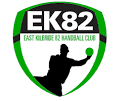 Please complete this form if an event has occurred that you feel requires the attention of the committee. Once completed please either mail/email/present in person to  Club Secretary: Gary Charles 		10 Zetland Place, Lochgelly KY5 9BL		garycharles@btopenworld.comMEMBER WHO IS MAKING THE COMPLAINT		MEMBER WHO THE COMPLAINT IS AGAINST................................................................			....................................................................TIME OF EVENT   ...............  DATE OF EVENT ......./....../........     LOCATION OF EVENT ...............................Description of event. (Please provide as much information as possible).......................................................................................................................................................................................................................................................................................................................................................................................................................................................................................................................................................................................................................................................................................................................................................................................................................................................................................................................................................................................................................................................................................................................................................................................................................................................................................................................................................................................................................................................................................................................................................................................................................................................................................................................................................................................................................................................................................................................(use additional paper if required.)Official Use onlyDate received ........./.........../...........SECRETARY         Name...................................     Signature..............................................